	2014年5月22日，日内瓦尊敬的先生/女士，1	我谨通知您，“监控和衡量移动网络多媒体业务服务质量（QoS）和体验质量（QoE）”讲习班将于2014年7月24日 – 25日（含）在阿根廷布宜诺斯艾利斯举行。本次讲习班将在第一天09:00开幕。与会者的注册自08:00开始。有关会议室的详细信息将在会议室入口处的显示屏上显示。2	讨论以英文进行，将提供西班牙文口译服务。3	国际电联成员国、部门成员、部门准成员和学术成员以及愿参加此工作的来自国际电联成员国的任何个人均可参加此讲习班。这里所指的“个人”亦包括作为国际、区域和国家组织成员的个人。讲习班不收取任何费用。4	讲习班的计划安排草案、讲演和相关信息将在ITU-T以下网址提供：http://www.itu.int/en/ITU-T/Workshops-and-Seminars/qos/072014/Pages/default.aspx。该网站将随时更新，增添或修改信息。5	酒店住宿、交通、签证和健康要求等信息可查阅上述ITU-T网站。6	为便于电信标准化局就讲习班的组织做出必要安排，我希望您能通过http://www.itu.int/en/ITU-T/Workshops-and-Seminars/qos/072014/Pages/default.aspx，以填写在线表格的方式尽早、但不迟于2014年7月9日进行注册。请注意，讲习班与会者的预注册仅以在线方式进行。7	与会补贴：遗憾的是，由于预算限制，国际电联不能提供与会补贴。8	我们谨在此提醒您，一些国家的公民需要获得签证才能进入阿根廷并在此逗留。签证必须向驻贵国的阿根廷使馆申请，并随后领取。如贵国没有此类机构，则请向驻离贵国最近的国家的使馆申请并领取。有关签证要求的其他信息，请浏览ITU-T网站：http://www.itu.int/en/ITU-T/Workshops-and-Seminars/qos/072014/Pages/default.aspx。顺致敬意！
电信标准化局主任马尔科姆•琼森电信标准化局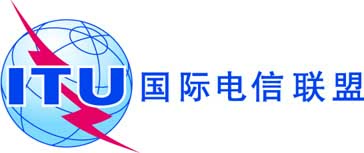 文号：联系人：电话：
传真：电信标准化局第99号通函TSB Workshops/HOHiroshi Ota+41 22 730 6356
+41 22 730 5853-	致国际电联各成员国主管部门；-	致ITU-T部门成员；-	致ITU-T部门准成员；
-	致ITU-T学术成员电子
邮件：
hiroshi.ota@itu.int抄送：-	ITU-T各研究组正副主席；-	电信发展局主任；-	无线电通信局主任；-	巴西利亚国际电联美洲区域代表处主任；-	国际电联驻洪都拉斯、智利和巴巴多斯地区办事处负责人；-	阿根廷常驻瑞士使团事由：“监控和衡量移动网络多媒体业务
服务质量（QoS）和体验质量（QoE）”讲习班
（2014年7月24-25日，阿根廷，布宜诺斯艾利斯）